Publicado en Barcelona el 05/12/2018 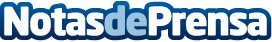 El 'Método para tratar y prevenir el origen del dolor', por Fernando QueipoUn libro que despertará un cambio de paradigma entre los profesionales del movimiento, la fisioterapia y la osteopatíaDatos de contacto:Alex Mediano673034885Nota de prensa publicada en: https://www.notasdeprensa.es/el-metodo-para-tratar-y-prevenir-el-origen-del Categorias: Nacional Medicina E-Commerce Medicina alternativa http://www.notasdeprensa.es